Letter of Intentto submit a proposal for a Cluster of ExcellenceGeneral InstructionsThe Letters of Intent of the universities to submit proposals for a Cluster of Excellence are non- binding, are not reviewed and only serve to plan the review process.Submission is requestedfor renewal proposals: by 4 pm on 29 January 2024.for establishment proposals: by 4 pm on 15 April 2024.The information contained is preliminary and may differ from the actual proposal.Please use the following template for the Letter of Intent, delete the instructions (in grey font) and convert the document to PDF format. Create a PDF file without password protection and without restrictions regarding reading, copying and printing. The PDF should be submitted via elan as “correspondence” regarding the draft proposal/establishment proposal, respectively. Please note that Letters of Intent can only be submitted by the spokespersons.Submission of the Letter of Intent via elan:Please log in to your elan account. Only the spokesperson(s) can submit the Letter of Intent.Select “Proposal Submission” - “Proposal Overview/Renewal Proposal”.Search for the Cluster of Excellence (draft) proposal in the list and select “Continue”.Click the button next to “Form for submitting comments, inquiries and additions to the DFG Head Office” to start the online form.Upload the Letter of Intent as a PDF file and select “Continue”.Select “Send” to send the form to the DFG Head Office.You will be provided with a PDF summary of your submitted form for download and you will receive an automatic confirmation e-mail.Letter of Intent to submit a proposal for a Cluster of ExcellenceProposal Type New proposalReference number of draft proposal: EXC 3	/0 Renewal proposalReference number of establishment proposal: EXC 2186/1Title in German and EnglishThe Integrated Fuel & Chemical Science Center
Adaptive Umwandlungssysteme für erneuerbare Energieträger und ChemikalienThe Integrated Fuel & Chemical Science Center
Adaptive Conversion Systems for Sustainable Energy Carriers and ChemicalsApplicant university/universities and spokesperson(s)Spokesperson(s)Participating InstitutionsSummary of the ProposalSince the mid 20th century, crude oil and natural gas have “fueled” the Anthropocene – literally through production of liquid energy carriers for mobility and transportation as well as by providing the crucial feedstock of carbon and hydrogen for the chemical value chain. Despite world-wide efforts to reduce the associated greenhouse gas emissions, the demand for crude oil is predicted to reach an all-time high exceeding the gigantic production of 100 barrel per day in the coming years. The scenarios for the reduction towards net-zero GHG-emissions require a range of measures centered around the global availability of renewable energy. The resulting de-fossilization of the energy sector imposes challenges and opportunities for the sectors mobility/transportation and chemistry where direct electrification is difficult or even impossible due to the indispensable need for carbon. Shaping a post-fossil area at the interface of energy and chemistry therefore requires novel research concepts and breakthroughs in fundamental science as basis for disruptive technologies that will result in major societal and economic transformations. In the context of this dynamic development of utmost importance for a sustainable future, „The Integrated Fuel & Chemical Science Center” (FSC²) generates fundamental knowledge and novel scientific methods for the development of adaptive technical solutions to valorize renewable electricity and feedstocks into liquid energy carriers and chemicals in a systems approach. RWTH Aachen University (RWTH) and its strategic partners Forschungszentrum Jülich (FZJ) and Max Planck Institute for Chemical Energy Conversion (MPI CEC) take an integrated approach to encompass their competencies on the molecular, device, and systems level to understand, master, and design sustainable processes to harness renewable energy in chemical energy carriers and products.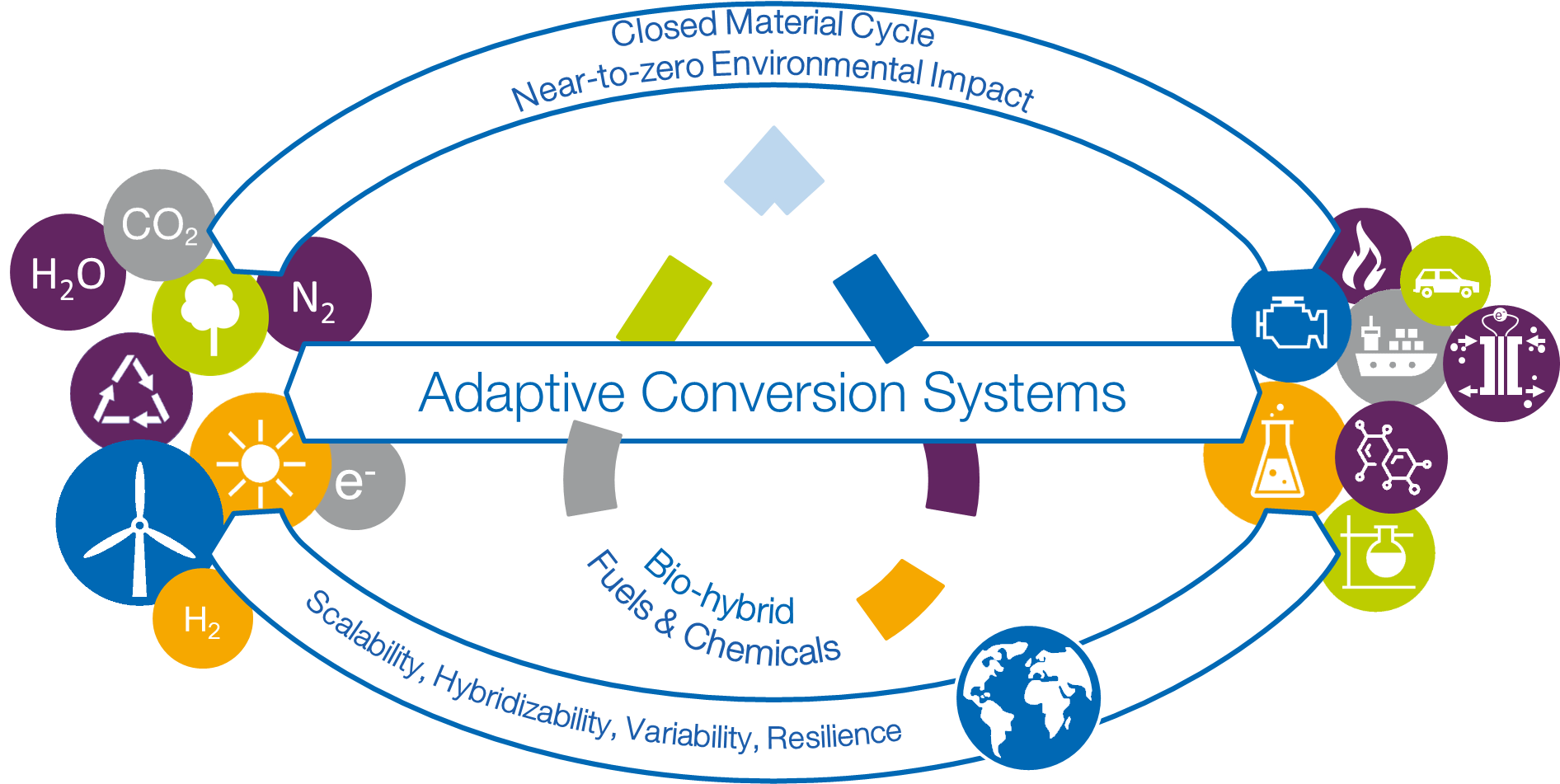 Figure 1: Vision of FSC² „The Integrated Fuel & Chemical Science Center generates fundamental knowledge and novel scientific methods for the development of adaptive technical solutions to valorize renewable electricity and feedstocks into liquid energy carriers and chemicals in a systems approach”FSC² has its roots in the CoE „Tailor-made Fuels from Biomass (TMFB)“ at RWTH Aachen. A unique interdisciplinary collaboration was established between combustion engineering, chemical engineering, chemistry, and biology using the intricate relation between combustion properties and the molecular structure of advanced bio-based fuels as common denominator. By strategic development of projects and structural measures, a fundamental understanding of „fuel design“ was successfully established for the first time. The subsequent CoE, “The Fuel Science Center (FSC)” was able to establish the broader field of „fuel science“ internationally by overcoming disciplinary borders through composing the extended expertise of the network in interdisciplinary “Competence Areas” according to the time- and length-scales of the molecular, device, and systems level. While carbon-based fuels were still at the center of the research activities, their application in advanced engine technologies and their „bio-hybrid“ production based on biomass as well as CO2 as alternative carbon sources could thus be envisaged. Expanding the research topics beyond the technosphere identified adaptivity as important design criteria to cope with the dynamics and variations in energy and feedstock supply at the interface between the energy and chemistry sectors.The successfully established concept of interdisciplinary Competence Areas (CAs) and their effective and dynamic interconnection now form the backbone of the unique research framework of “The Integrated Fuel & Chemical Science Center” (FSC²) to address adaptively the challenges resulting from the “defossilization” of energy carriers and chemicals. All research activities and projects are allocated within Strategic Research Areas (SRAs) where they absorb and vice versa stimulate the disciplinary progress of the individual PIs, thus constantly augmenting the CAs. With the specific infrastructure of the partner institutions and the scientific profiles of the involved PIs, FSC² is ideally positioned to align groundbreaking science with focal technology options for post-fossil molecular energy carriers and products. Continuing efforts will be devoted to fuel design for low-carbon and low-emission liquid energy carriers. Ammonia is now included as molecular energy carrier and chemical building block. In addition to thermal combustion, electro-chemical devices for recuperation of the chemical stored energy are being studied. The chemical value chain is addressed explicitly as major area of application for the novel synthetic pathways and catalytic processes. Analysis on a systems level is developed as integrative part to provide design criteria for sustainability and resilience.The Strategic Research Areas for FSC² will address the following key questions originating from the vision and mission outlined above:How can global energy and material cycles be made adaptive and resilient so that they fulfill all three dimensions of sustainability - ecological, economic and social? How can translational catalytic processes at the direct interface of energy and feedstocks be designed to cope with the dynamics and variations of their supply? How does the molecular structure of carbon-based fuels impact on efficiency and emissions upon recuperation of the chemically stored energy in backward-compatible thermal or future electrical propulsion systems? How can engines and devices be designed to exploit ammonia as fuel most effectively? How can chemical, biochemical, and electrochemical transformations for the manipulation of C-O and C-N bonds be interlinked to open concatenated synthetic pathways to fuels and chemicals?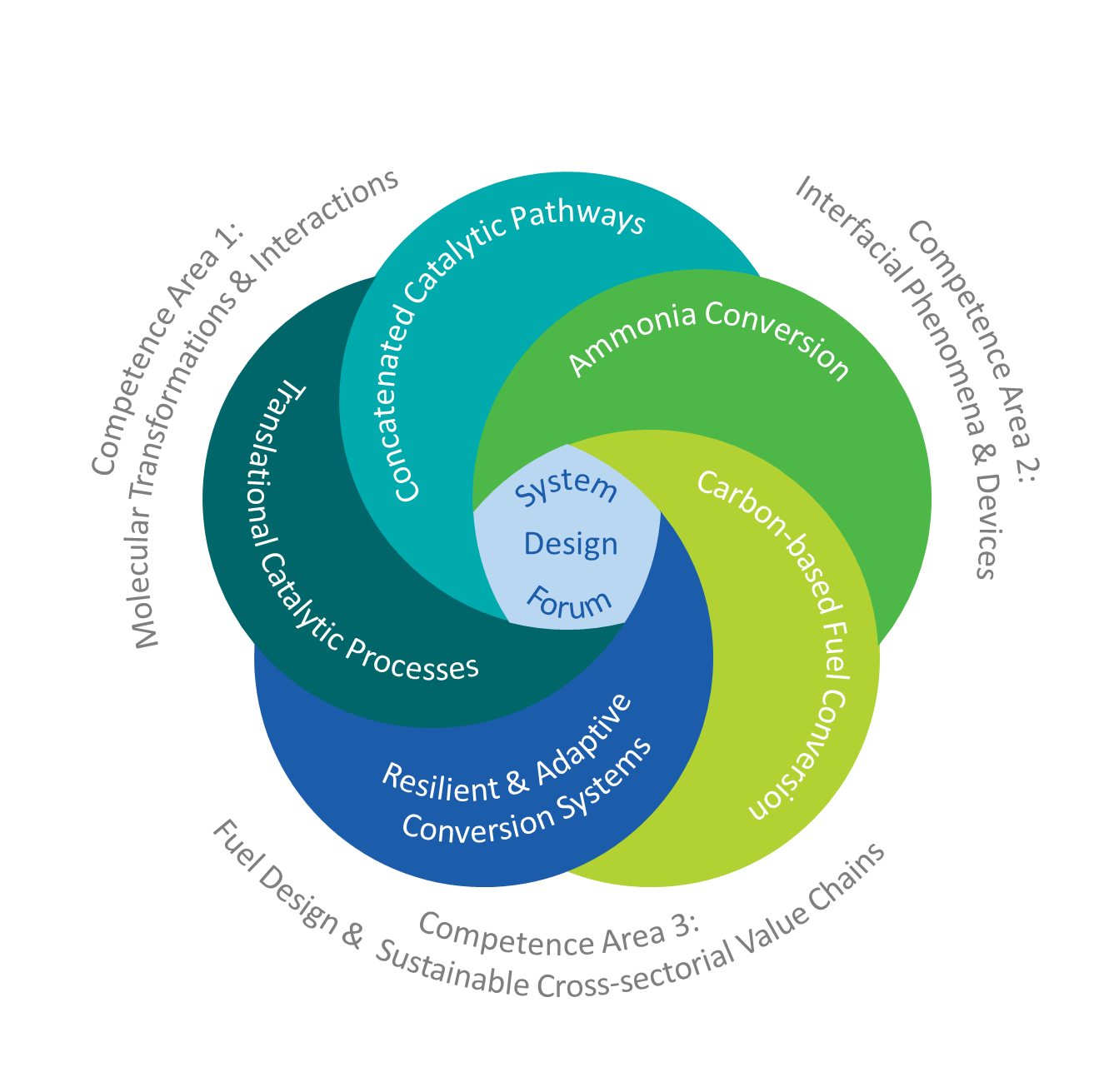 Figure 3: The integrated framework of the five Strategic Research Areas (SRAs) embedded 
within the Competence Areas (CAs) The SRAs are bridged via general design challenges that will be addressed in flexible working groups as the research program develops. This includes for example the integration of production pathways and propulsion properties for the C-based fuel design, the fundamental mechanisms of electrochemical ammonia activation for energy or synthetic applications, as well as the seemingly contradicting goals of integration for process chains and flexibility of individual process steps. A common platform for the scientific exchange and continuous adjustment of the overall research program in light of its mission and vision is provided in the „Systems Design Forum“, where the progress of the five SRAs and the working groups is biannually reported and discussed. The 25 core PIs represent the three CAs and define the thematic focus within the SRAs. The project work is, however, based on a much larger network of scientific excellence and methodological expertise through about 15 associated PIs. All PIs have the same rights and responsibilities within the Cluster, creating the necessary critical mass and structural impact among the partner institutions. The resulting flexibility ensures continuing rejuvenation of the network of PIs including strategic appointments and early succession models. A major component are the support of early career academics opening new career paths across the institutional landscape.      Principal InvestigatorsFields of ResearchKey Methods and ModelsCollaborations/Conflicts of InterestPersons who are to be excluded from the Review Panelnot applicableSignaturesManaging UniversityRWTH Aachen UniversityAuthorised spokesperson at the Managing UniversityProf. Dr.-Ing. (USA) Stefan PischingerFurther spokesperson(s)InstitutionProf. Dr. rer. nat. Walter LeitnerRWTH Aachen University
Max Planck Institute for 
Chemical Energy ConversionParticipating institutionsLocationForschungszentrum Jülich (FZJ)JülichMax Planck Institute for 
Chemical Energy ConversionMülheim a.d.R.No.Principal investigatorsLocation/InstitutionField of expertisePosition1Jun.-Prof. Dr. phil. Katrin ArningAachen, RWTHRisk Perception and CommunicationW2/tenure track2Prof. Dr.-Ing. Dipl.-Wirt.Ing. Niklas von der AßenAachen, RWTHTechnical ThermodynamicsW3/permanent3Prof. Dr.-Ing. Lars M. BlankAachen, RWTHApplied MicrobiologyW3/permanent4Prof. Dr. rer. nat. habil. Rüdiger EichelJülich, FZJFundamental ElectrochemistryW3/permanent4Prof. Dr. rer. nat. habil. Rüdiger EichelRWTHMaterial and Process of Electrochemical Energy Storage and ConversionW3/permanent5Prof. Dr. rer. nat. Kathrin GreiffAachen, RWTHAnthropogenic Material CyclesW3/permanent6Prof. Dr. rer. nat. Sonja Herres-PawlisAachen, RWTHBioinorganic ChemistryW3/permanent7Prof. Dr.-Ing. Karl Alexander HeuferAachen, RWTHHigh Pressure Gas DynamicsW3/permanent8Prof. Dr.-Ing. Andreas JupkeAachen, RWTHFluid Process EngineeringW3/permanent9Prof. Dr. rer. nat. Jürgen KlankermayerAachen, RWTHTranslational Molecular CatalysisW3/permanent10Prof. Dr. rer. nat. habil. Lars LauterbachAachen, RWTHSynthetic Microbiology W2/permanent11Prof. Dr. rer. nat. Walter LeitnerAachen, RWTHTechnical Chemistry and PetrochemistryW3/permanent11Prof. Dr. rer. nat. Walter LeitnerMühlheim a.d.R., MPI CECMolecular CatalysisW3/permanent12Prof. Dr. techn. Karl MayrhoferErlangen, FZJElectrocatalysis W3/permanent13Prof. Dr. rer. nat. Anna MechlerAachen, RWTHElectrochemical Reaction EngineeringW2/temporary14Prof. Alexander Mitsos, Ph.D.Aachen, RWTHProcess Systems EngineeringW3/permanent14Prof. Alexander Mitsos, Ph.D.Jülich, FZJEnergy Systems EngineeringW3/permanent15Prof. Dr. rer. nat. Regina PalkovitsAachen, RWTHHeterogeneous Catalysis and Technical ChemistryW3/permanent15Prof. Dr. rer. nat. Regina PalkovitsJülich, FZJSustainable Hydrogen EconomyW3/permanentNo.Principal investigatorsLocation/InstitutionField of expertisePosition16Prof. Dr.-Ing. (USA) Stefan PischingerAachen, RWTHThermodynamics of Mobile Energy Conversion SystemsW3/permanent17Prof. Dr.-Ing. Heinz PitschAachen, RWTHCombustion TechnologyW3/permanent18Prof. Dr. rer. nat. Dörte Rother Jülich, FZJSynthetic Enzyme CascadesW3/permanent19Prof. Dr. rer. nat.Franziska SchoenebeckAachen, RWTHOrganic ChemistryW3/permanent20Prof. Dr. phil. Carmen Leicht-ScholtenAachen, RWTHGender and Diversity in EngineeringW3/permanent21Prof. Dr. rer. nat. Ulrich SimonAachen, RWTHInorganic Chemistry and ElectrochemistryW3/permanent22Prof. Dr. rer. nat. Siegfried R. WaldvogelMühlheim a.d.R., MPI CECElectrosynthesisW3/permanent23Univ. Prof. Dr. rer. pol. Grit WaltherAachen, RWTHOperations ManagementW3/permanent24Prof. Dr.-Ing. Matthias WesslingAachen, RWTHChemical Process EngineeringW3/permanent25Prof. Dr. rer. nat. Mirijam ZobelAachen, RWTHCrystallography and X-Ray SpectroscopyW3/permanentNo.Fields of research1403-02 Technische Chemie 2404-01 Energieverfahrenstechnik3404-02 Technische Thermodynamik4403-01 Chemische und Thermische Verfahrenstechnik5404-04 Strömungs- und Kolbenmaschinen6321-01 Anorganische Molekülchemie - Synthese, Charakterisierung7321-02 Organische Molekülchemie - Synthese, Charakterisierung8204-01 Stoffwechselphysiologie, Biochemie und Genetik der Mikroorganismen9112-03 Betriebswirtschaftslehre	10111-02 Empirische Sozialforschung No.Method / Model1Chemical Synthesis and Molecular Systems2Multifunctional Catalyst Design3Electrochemistry and Electrocatalysis4Metabolic and Bioprocess Engineering5Multi-Scale Reactor Design6Fluid Dynamics and Reactive Flows7Process Systems Engineering8Combustion Science and Engineering9Exhaust Gas Aftertreatment Systems10Sustainability and Risk AssessmentNo.Collaboration partnersLocation/Institution1Claire AdjimanUnited Kingdom; Imperial College London2Kareem AhmedUSA; Univ. Central Florida3Manfred AignerGermany; DLR4Paul AlivasatosUSA; University of California5Frédéric AllainSwitzerland; ETH Zürich6Mohamed R. E. AlyEgypt; Port Said University7Paul AnastasUSA; Yale University8Jakob AndreassonCzech Republic; ELI9Antonio AndreiniItaly; University Florence10Corina AndronescuGermany; Univ. Duisburg-Essen11Ulf-Peter ApfelGermany; RUB and UMSICHT12Markus AppelFrance; ILL13Matthias ArenzSwitzerland; Universität Bern14Antonio AttiliUnited Kingdom; University of Edinburgh15Frank AtzlerGermany; TU Dresden16Alexander AuerGermany; MPI KoFo17Ilka AxmannGermany; Universität Düsseldorf18Adisa AzapagicUnited Kingdom; The University of Manchester19Julien BachmannGermany; FAU Erlangen- Nürnberg20Michael BaldeaUSA; TUTA21Marco BaratieriItaly; Universität Bozen22André BardowSwitzerland; ETH Zürich23Dirk BartelGermany; U Magdeburg24Frank BauerGermany; U Stuttgart25Matthias BauerGermany; Universität Paderborn26Andrea BeckGermany; Universität Stuttgart27Tristan BeckerGermany; Technische Universität Dresden28Malte BehrensGermany; Universität Kiel29Alexis BellUSA; Energy Biosc. Institute30Ian H. BellUSA; National Institute of Standards and Technology31Sarah BenAmorCanada; University of Ottawa32Lorenz T. BieglerUSA; CMU33Pegah BineshpourIran; College of Engineering34Fabrizio BisettiUSA; University of Texas35Bastian BloombachGermany; TUM36Anja BöckmannFrance; IBCP Lyon37André L. BoehmanUSA; University of Michigan38Benjamin BöhmGermany; TU Darmstadt39Dominik BongartzBelgium; KU Leuven40Joakim BoodSweden; Lund University41Uwe BornscheuerGermany; University Greifswald42Irina BorodinaDänemark; DTU43Michael BortzGermany; Fraunhofer ITWM44Christian BresslerGermany; XFEL45Stefanie BröringGermany; Ruhr-Universität Bochum46Bruno BühlerGermany; UFZ47Esin Ilhan  CaarlsThe Netherlands; Eindhoven University48Liming CaiChina; Tongji University49M. CampanellaUnited Kingdom; University of London, Queen Mary50Campbell D. CarterUSA; Air Force Research Lab51André Casal KulzerGermany; Universität Stuttgart52Benoit ChachuatUnited Kingdom; Imperial College London53Henry ChapmanGermany; CFEL54Athanasios ChatzitakisNorway; Universität Oslo55George ChenChina; Tsinghua University56Peirong ChenChina; SCUT57Chang-Hyuck ChoiSouth Korea; Gwangju Institute of Science and Technology58E. ColacinoFrance; Université de Montpellier59Avelino CormaSpain; Universidad de Valencia60Björn CorziliusGermany; Rostock University61Francesco CretaItaly; University of Rome62Gabriel J. CuelloFrance; ILL63Alberto CuociItaly; Politecnico di Milano64Henry CurranIreland; Galway University65Bassam DallySaudi Arabia; KAUST66Mara de JoannonItaly; STEMS67Serena deBeerGermany; Max Planck Institute for Chemical Energy Conversion68Dario R. DekelIsrael; Technion69Uwe DeppenmeyerGermany; Universität Bonn70Hyungrok DoSouth Korea; Seoul National University71Linda DoerrerUSA; Boston University72Pascale DomingoFrance; INSA Rouen73Libor DostalCzech Republic; Universität Pardubice74Andreas DreizlerGermany; TU Darmstadt75Matthias DrießGermany; TU Berlin76Eliabeth DütschkeGermany; Fraunhofer ISI77Birgitta EbertAustralien; University of Queensland78Hellmut Eckert Brasil; Universidade de São Paulo79Helmut EichlsederAustria; TU Graz80Peter EiltsGermany; TU Braunschweig81Suleyman ErThe The Netherlands; DIFFER82Andreas ErbeNorway; Norwegian University of Science and Technology83Gerhard ErkerGermany; Westfälische Wilhelms-Universität Münster84Matthias ErnstSwitzerland; ETH Zürich85Erik EscheGermany; TU Berlin86Bastian EtzoldGermany; Technische Universität Darmstadt87Roland FallerUSA; University of California88Tiziano FaravelliItaly; Politecnico di Milano89Michael FeldbrüggeGermany; Universität Düsseldorf90Claudio FerdeghiniThe Netherlands; Maastricht University91Ravi FernandesGermany; PTB92Federica FerraroGermany; TU Braunschweig93Anna FischerGermany; Albert-Ludwigs-Universität94Asja FischerGermany; Ruhr-Universität Bochum95Henry FischerFrance; ILL96B. FurmanPoland; Polish Academy of Sciences97Amparo GalindoUnited Kingdom; Imperial College London98Hubert GasteigerGermany; Technische Universität München99Klaus-Peter GeigleGermany; DLR Institute for Combustion Technology100Markus GeimerGermany; KIT101Peter GerlingerGermany; DLR Institute for Combustion Technology102Uwe GerstmannGermany; Universität Paderborn103Johannes GescherGermany; TUHH104Abdulla GhaniGermany; TU Berlin105Laurant GicquelFrance; CERFACS106Roger GläserGermany; Universität Leipzig107Guillermo GossetMexico; Universidad Nacional Autónoma de México108Eirini GoudeliAustralia; University of Melbourne109William GreenUSA; MIT110Temistocle GrengaUnited Kingdom; Southhampton University111Stefan GrimmeGermany; University of Bonn112Juri GrinGermany; MPI CPfS113Alon Grinberg DanaIsrael; Technion114Marcus GrünewaldGermany; University Bochum115Jan-Dierk GrunwaldtGermany; KIT116Stéphane GuillouetFrance; INSA Toulouse117Peter GüntertSwitzerland; ETH Zürich118Jens GutzmerGermany; Helmholtz-Zentrum Dresden-Rossendorf e. V.119I. HalaszCroatia; Institut Ruđer Bošković120Fabien HalterFrance; University of Orleans121Jan HamaekersGermany; Fraunhofer SCAI122Nils HansenUSA; Sandia National Laboratories123Christian HasseGermany; TU Darmstadt124Marco HaumannGermany; FAU125Stefan HausbergerAustria; TU Graz126Rudolf HausmannGermany; Hohenheim127Michael HeereGermany; TU Braunschweig128Santosh HemchandraIndia; IISc Bangalor129Gerald HenkelGermany; Universität Paderborn130Andreas HerrmannGermany; DWI131Saskia HeumannGermany; MPI CEC132Jafar HeydariIran; College of Engineering133Simone HochgrebUnited Kingdom; Cambridge University134Jan Philipp HofmannGermany; TU Darmstadt135Henner HollertGermany; Goethe Universität136U. HolzgrabeGermany; Institut für Pharmazie und Lebensmittelchemie137Kohsuke HondaGermany; Osaka University138Ali HosseinniaSweden; Lund University,139Nicole HuijtsThe Netherlands; Universität Tvente140Graham HutchingsUnited Kingdom; Cardiff University141Hong ImSaudi Arabia; KAUST142Ivana Ivanovic-BurmacovicGermany; Universität Erlangen143George JacksonUnited Kingdom; Imperial College London144Ankit JainIndia; IIT Bombay145Roman JamborCzech Republic; Universität Pardubice146Johannes JanickaGermany; TU Darmstadt147Frederic JaouenFrance; Université de Montpellier148Guhan JayaramanIndien; IIT Madras149Gunnar JeschkeSwitzerland; ETH Zürich150Jiuxing JiangChina; Sun Yat-Sen University151Min JiangChina; Nanjing Tech152Agnes JocherGermany; TU München153Bill JonesUnited Kingdom; Imperial College;London154Matthew JonesUnited Kingdom; University of Bath155Yiguang JuUSA; Princeton156Klaus JurkschatGermany; Technische Universität Dortmund 157Sebastian KaiserGermany; Universität Duisburg-Essen158Jörn KalinowskiGermany; Uni Bielefeld159Makbule KandakogluCanada; Concordia University Montreal160Tina KapserGermany; Universität Paderborn161Jay KeaslingUSA; University of California162Rhett KempeGermany; UBT163Andreas KempfGermany; Universität Duisburg-Essen164Berthold KerstingGermany; University of Leipzig165Ioannis G. KevrekidisUSA; JHWSE166Reza KholgyCanada; Carleton University167Rhadika KhoslaUnited Kingdom; University of Oxford168Markus KleinGermany; Universität der Bundeswehr München169Wolfgang KleistGermany; TU Kaiserslautern170Stephen J. KlippensteinUSA; Argonne National Laboratories171Marius KloftGermany; TU Kaiserslauten172Axel KnopGermany; FHI173C.R. (Bob) KochCanada; University of Alberta174Thomas  KochGermany; Karlsruher Institut für Technologie175Norbert KockmannGermany; TU Dortmund176Oliver KoeplerGermany; TIB177Katharina Kohse-HöinghausGermany; Uni Bielefeld178Marc KoperThe Netherlands; Leiden University179Matthias KraumeGermany; TU Berlin180Rainer KrullGermany; Technische Universität Braunschweig181Dirk KucklingGermany; Universität Paderborn182Amit KumarCanada; University of Alberta183Georg KünzeGermany; Leipzig University Medical School184Josh LaceyBelgium; KU Leuven185Martin LambertUnited Kingdom; Oxford Institut for Energy Studies186Oliver LammelGermany; DLR187Alexei LapkinUnited Kingdom; University of Cambridge188Gilbert LaporteCanada; HEC Montréal189Vincent Le ChenadecFrance; Gustave Eiffel University190Jay H. LeeSouth Korea; KAIST191Silke LeimkühlerGermany; University Potsdam192Oliver LenzGermany; Technical University Berlin193Steffen Lindner-MehlichGermany; Charité194John LinkhorstGermany; TU Darmstadt195Gregory T. LinterisUSA; NIST196Alfred LudwigGermany; Ruhr-Universität Bochum197Thomas LunkenbeinGermany; FHI198Ulrich MaasGermany; Karlsruhe Institute of Technology199Andreas MagerlGermany; FAU200Detlef MarkusGermany; PTB201Holger MarschallGermany; TU Darmstadt202Justus MasaGermany; MPI CEC203Astrid MassGermany;  Fraunhhofer SCAI204James MasseyUnited Kingdom; Cambridge University205R. McCullaUSA; Saint Louis University206Beat H. MeierSwitzerland; ETH Zürich207Wolfgang MeierGermany; Institute for Combustion Technology208Lorenz MeinelGermany; Universität Würzburg209Frank MeiselGermany; Christian-Albrechts-Universität zu Kiel210Carsten MeyerGermany; FAU Erlangen- Nürnberg211Vera MeyerGermany; TU Berlin212Tatiana MinavFinnland; Tampere University213Daniel MiraSpain; Barcelona Supercomputing Center214Ruth MisenerUnited Kingdom; Imperial College London215Bruna MotaPortugal; University of Lisbon216Micheal MuellerUSA; Princeton University217Kathryn MumfordAustralia; University of Melbourne218Venkat NarayanaswamyUSA; NC State University219Graham J. NathanAustralia; University of Adelaide220Arian NijmeijerThe Netherlands; Universität Tvente221Jens NoackGermany; Universität der Bundeswehr München222Truls NorbyNorway; University of Oslo223Carrie NorenUSA; US Air Force224Jacqueline O’ConnorUSA; Pennsylvania State University225Kevin O'ConnorIrland; UCD226Stephen OjwachSouth Africa; Univ. Kwazulu-Natal227Romano V.A. OrrùThe Netherlands; Maastricht University228Daniel PakGermany; Universität Siegen229Jhon ParejaGermany; DLR230Alessandro ParenteBelgium; Free University of Brussels231Caroline E.  PaulThe Netherlands; TU Delft232Markus PaulyGermany; TU Dortmund233Brian PauwGermany; BAM234Matteo PelucchiItaly; Politecnico di Milano235Felipe A. PerdomoUnited Kingdom; Imperial College London236Urs PeukerGermany; TU Bergakademie Freiberg237GiovanniMaria PicciniItaly; UNIMORE238Andrij PichGermany; DWI239Efstratios N. PistikopoulosUSA; TexasA&M University240Thierry PoinsotFrance; CERFACS241Martyn PoliakoffUnited Kingdom; The University of Nottingham242Wolfgang PolifkeGermany; TU Munich243Ana PovoaPortugal; University of Lisbon244Dierk RaabeGermany; Max-Planck-Institut für Eisenforschung GmbH245Martin RabeGermany; MPIE246Sujith RamanIndia; IIT Madras247Prabhat RanjanThe Netherlands; Maastricht University248Gintaras V. ReklaitisUSA; Purdue University249Renaldi RenaldiUnited Kingdom; University of Oxford250Ortwin RennGermany; IASS251Jens U. RepkeGermany; TU Berlin252Jakob RhynerGermany; Universität Bonn253Markus RichterGermany; Technische Universität Chemnitz 254Roland RiekSwitzerland; ETH Zürich255K. RissanenFinland; University of Jyväskylä256David RivalGermany; Technische Universität Braunschweig257William L. RobertsSaudi Arabia;  KAUST258Yuri RomanUSA;  Massachusetts Institute of Technology259Miriam RosenbaumGermany; Friedrich Schiller University 260Christine RouselleFrance; Université d'Orléans261Michael RübhausenGermany; Universität Hamburg262Sebastian SagerGermany; Universität Magdeburg263S. Mani SarathySaudi Arabia;  KAUST264Philippe SautetUSA; UCLA265Jordy SayaThe Netherlands; Maastricht University266Taraneh SayadiFrance;  Sorbonne University267Thomas ScheibelGermany;  University of Bayreuth268Gerhard SchembeckerGermany; TU Dortmund269Viktor SchererGermany;  RU Bochum270O. Scherf-ClavelGermany; Ludwig-Maximilians-Universität München 271Christina ScheuGermany;  Max-Planck-Institut für Eisenforschung GmbH272Martin SchiemannGermany;  RU Bochum273Maximilian SchifferGermany; Technical University of Munich274Carsten SchildeGermany; TU Braunschweig275Siegfried SchindlerGermany; JGU Gießen276Hans-Joachim SchmidGermany;  Universität Paderborn277Sandy SchmidtThe Netherlands; University of Groningen278Wolf-Gero SchmidtGermany; Universität Paderborn 279Wolfgang SchuhmannGermany;  Ruhr-Universität280Thierry SchullerFrance; IMFT281Christof SchulzGermany;  Universität Duisburg-Essen282Boelo SchuurThe Netherlands; University of Twente283Artur SchweidtmannThe Netherlands; TU Delft284Doris SegetsGermany; Univ. Duisburg-Essen285Jürgen SenkerGermany; UBT286Jose SerraSpain; University of Valencia287Yang Shao-HornUSA;  Massachusetts Institute of Technology288Michael SiegristSwitzerland; ETH Zürich289Alexandre SimonovAustralia; Monash University Australia290Aaron SkibaUSA; Air Force Research Lab291Mirko SkiborowskiGermany; SVT;TU Hamburg292Carson SlabaughUSA; Purdue University293Irina SmirnovaGermany; TVT;TU Hamburg294Bart SomersThe Netherlands; TuE295Benjamin SovacoolUnited Kingdom; University of Sussex296Evan Spruijt The Netherlands;  Radboud University Nijmegen297T. Daniel P. StackUSA; Stanford University298Dieter StapfGermany; Karlsruher Institut für Technologie299Linus StegbauerGermany; Uni Stuttgart300Oliver SteinGermany; KIT301Christoph SteinbeckGermany; Friedrich Schiller University 302Greg StephanopoulosUSA; Massachusetts Institute of Technology303Michael StohrGermany; DLR Institute for Combustion Technology304Peter StrasserGermany;  Technische Universität Berlin305Elena SturmGermany; LMU306Qiming SunChina ; Soochow University307Bernadette SütterlinSwitzerland; ZHAV School of Engineering308Nedunchezhian SwaminathanUnited Kingdom; Cambridge University309Ralf TakorsGermany; Uni Stuttgart310Juha TanskanenFinland; University of Oulu311Edson TicianelliBrasil;  University of São Paulo312Milana TrifkovicCanada; Univ. of Calgary313Philipp TrotterGermany; University of Wuppertal314Angelos TsoukalasThe Netherlands; Erasmus University Rotterdam315Roland UlberGermany; TU Kaiserslautern316K. UžarevićCroatia; Institut Ruđer Bošković317Gerald van den BoogartGermany; Helmholtz-Institut Freiberg für Ressourcentechnologie318Adri van DuinUSA; PennState University319Toon VerstraelenBelgium; University of Ghent320Luc VervischFrance; INSA Rouen321Kylie VincentUnited Kingdom; University of Oxford322Venkat ViswanathanUSA; Carnegie Mellon University323Birgit Vogel-HeuserGermany; TU München324Xinfang WangUnited Kingdom; University of Birmingham325Peter WasserscheidGermany; FAU326Hiroaki WatanabeJapan; Fukuoka Unviersity327Birgit WeberGermany; Universität Bayreuth328Jürgen WeberGermany; TU Dresden329Bert WeckhuysenThe Netherlands; Universität Utrecht330Michael WensingGermany; FAU Erlangen- Nürnberg331Charles WestbrookUSA; University of California332Nikolas WöhrlGermany; Univ. Duisburg-Essen333Martin WollschlägerGermany; TU Dresden334Martien A. WurdemannThe Netherlands; Maastricht University335Rolf WüstenhagenSwitzerland; University of St. Gallen336Jia-Yue YangChina; Shandong University337Daiqi YeChina; SCUT338Zhiyao YinGermany; DLR339Manzil ZaheerUSA; Google Research340Dzmitry ZaitsauGermany; University of Rostock341Tao ZhangChina; Dalian Institute of Chemical Phsysicsplace and datesignaturename(Authorised spokesperson of the managing university)place and datesignaturename(Rector / president of the managing university)place and datesignaturename(Rector / president of other applicant universities)place and datesignaturename(Rector / president of other applicant universities).